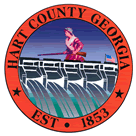 Hart  of CommissionersMarch 25, 2014		5:30 p.m.PRAYER  PLEDGE OF ALLEGIANCECall to OrderWELCOMEAPPROVE AGENDAAPPROVE MINUTES OF PREVIOUS MEETING(S)3/11/14 Regular Meeting REMARKS BY INVITED GUESTS, COMMITTEES, AUTHORITIES REPORTS BY CONSTITUTIONAL OFFICERS & DEPARTMENT HEADS’S REPORT CHAIRMAN’S REPORTCOMMISSIONERS’ REPORTSOLD BUSINESS        a)  American Legion Request to Use Courthouse Grounds for Memorial Day        b)  Hartwell Service League Request to Use Courthouse Grounds Pre 4th Event        c)  Bid Award SCBA Filing Station Fire Dept.        d)  Rec Dept. New Full Time Position Approval (Start in May)        e)  COE Lease for Milltown and Long Point BUSINESSa)  Beer & Wine License Application/Subrin Z. Mostofab)  Sheriff Request For Pay for Experience Credit (2 Positions)c)  Beer and Wine Ordinance Amendment First  (Eliminating GA Residency Rqmt)d)  Rec Dept Request to Bid Infield Grooming Machinee)  HCWSA Budget Requestf)  Board of Elections Job Description and Budget Approval g) Board of Registrars Request for Funding for April Special Election  PUBLIC COMMENT ADJOURNMENTHart  of CommissionersMarch 25, 20145:30 p.m.The Hart County Board of Commissioners met March 25, 2014 at 5:30 p.m. at the . Chairman Joey Dorsey presided with Commissioners R C Oglesby, Jimmy Carey and William Myers in attendance. PrayerPrayer was offered by Rev. Brad Goss. Pledge of Allegiance Everyone stood in observance of the Pledge of Allegiance. Call to Order Chairman Dorsey called the meeting to order. Welcome Chairman Dorsey welcomed those in attendance. Approve Agenda Commissioner Myers moved to approve the meeting agenda. Commissioner Carey provided a second to the motion. The motion carried 4-0. Approve Minutes of Previous Meeting(s) 3/11/14 Regular Meeting Commissioner Oglesby moved to approve the minutes of the March 11, 2014 meeting. Commissioner Myers provided a second to the motion. The motion carried 4-0. Remarks by Invited Guests, Committees, Authorities None Reports by Constitutional Officers & Department Heads County Attorney Walter Gordon briefed the BOC on legislative enactments that are awaiting the Governor’s signature and will report back later on HB60. ’s Report  Jon Caime did not have anything to report. Chairman’s Report Chairman Dorsey reported that opening day ceremonies for Little League is scheduled for March 29, 2014. He also reported that after review of the financial report that he did not see any evidence of a windfall of taxes collected and would support a rollback in millage if so.Commissioners’ Reports NoneOld Business American Legion Request to Use Courthouse Grounds for Memorial Day Commissioner Oglesby moved to approve the American Legion’s request to use the courthouse grounds to observe Memorial Day. Commissioner Carey provided a second to the motion. The motion carried 4-0. Hartwell Service League Request for Use Courthouse Grounds Pre 4th Event Commissioner Myers moved to approve the Hartwell Service League’s request for the June 28th Pre 4th Event. Commissioner Carey provided a second to the motion. The motion carried 4-0. Bid Award SCBA Filling Station Fire Dept. Commissioner Oglesby moved to award the bid to Breathing Air Systems. Commissioner Myers provided a second to the motion. The motion carried 4-0. Rec Dept. New Full Time Position Approval (Start in May) Chairman Dorsey suggested hiring two part time individuals based on seasonal operations of the parks. Commissioner Myers moved to approve a new full time position in the Recreation Department. Commissioner Carey provided a second to the motion. Nikki Myers expressed the need for a full time position especially with the addition of the Milltown and  facilities.The motion to approve a new full time position for the Rec. Dept. carried 4-0.  COE Lease for Milltown and Long Point Commissioner Oglesby moved to approve the Corp of Engineers’ lease agreement. Commissioner Myers provided a second to the motion. The motion carried 4-0. New Business Beer & Wine License Application/Subrin Z. Mostofa Commissioner Oglesby moved to approve the license application for Ms. Mostofa. Commissioner Carey provided a second to the motion. The motion carried 4-0. Sheriff Request for Pay for Experience Credit (2 positions) Commissioner Carey moved to approve (4) years credit for Deputy Macon Clark and (2) years credit for Deputy Michael Davis. Commissioner Myers provided a second to the motion. The motion carried 4-0. Beer and Wine Ordinance Amendment First  (Eliminating GA Residency Rqmt) Commissioner Oglesby moved to adopt the First Reading of the B&W Ordinance Amendment. Commissioner Carey provided a second to the motion. The motion carried 4-0. Rec Dept Request to Bid Infield Grooming Machine Commissioner Myers moved to put out for bid the purchase of an infield grooming machine. Commissioner Oglesby provided a second to the motion. The motion carried 4-0. HCWSA Budget Request Chairman Dorsey moved to approve the budget request to transfer funds that were not utilized for the Nancy Hart project to the  project. Commissioner Myers provided a second to the motion. The motion carried 4-0. Board of Elections Job Description and Budget Approval Commissioner Oglesby moved to approve the job description for the Elections Superintendent and amend the budget for the position and office for FY14. Commissioner Carey provided a second to the motion. The motion carried 4-0. Board of Registrars Request for Funding for April Special Election Commissioner Oglesby moved to amend and the BOR budget to fund the run-off election. Commissioner Myers provided a second to the motion. The motion carried 4-0. Public Comment Bobbie Busha thanked the BOC for their support for tourism, economic development and hiring an additional person in the Rec. Dept. Mary Beth Foser questioned if the position in the Maintenance Shop has been filled. Executive Session NoneAdjournment Commissioner Oglesby moved to adjourn the meeting. Commissioner Myers provided a second to the motion. The motion carried 4-0. ---------------------------------------------------------------		---------------------------------------------------------Joey Dorsey, Chairman					Lawana Kahn, 